Landmark Title of Racine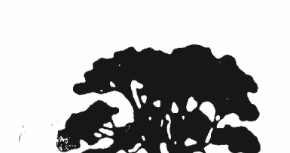 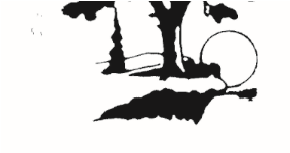 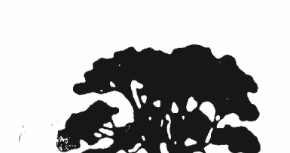 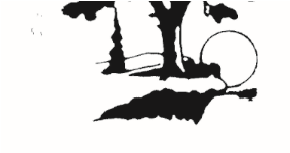 Ph: 262-632-6262     Fax: 262-632-6243 E-mail: orders@landmarktitleracine.comSale of Real Estate Order Form(Title Insurance and Closing Statements)Ordered by:         Company:  Address:  Phone:   Fax:   E-mail:  Date ordered:      Sales price  Owners (Seller) Names:  Property Address:             Does the property have city water or wellBuyers Names:  Buyers Lender:       Contact Person:  Address of lender:   Phone:                                                     Fax:      E-mail:  Do you have a prior title?  no yes if yes fax to 262-632-6243 GAP Endorsement? noyesNeed by Date:  ( when would you like title commitment by?)Copies to: (ex. selling agent, or atty, etc.)  (You and the lender will automatically get a copy)Do you want Landmark Title to provide Closing Statements, Deed, and Transfer Return? no (we should have everything we need) yes (continue to page 2 we will need additional information!)Additional information or requests:*Additional Information Needed For Landmark Title to prepare documents(Closing Statements, Deed, Transfer Return)*** Please fax the following to:   262-632-62431. COMPLETE copy of your OFFER TO PURCHASE 2. Seller’s authorization to release mortgage loan informationPlease complete the following information if it is not already included in the information you will be faxing:Type of Transfer:  Sale    Exchange   Gift    Deed in Satisfaction of  Land ContractProperty Information:Type of Heat:  If not natural gas what source?   Type of Water:  Municipal    WellType of Sanitation:   Municipal Private SepticProperty: Single Family *Multifamily (#of units  )  Commercial	**condominium	vacant land * If multi-family, please complete the following:UPPER:	LOWER:Vacant:  yes   no           Owner occupied     Tenant occupied              vacant: yes no     owner occupied  tenant occupiedLease terms? (month to month? Year? Etc.)	Lease terms?   (month to month? Year?  Etc.) Rent due date: Rent amount:Rent due date:  Rent Amount:_______________Security deposit Yes Amount $        No Security deposit yes   Amount $No Tenants Name(s)  Tenant’s Name (s)  ** If condominium or homeowner’s association, please complete the following:Association Name:  Contact Person:  Phone #  Address:  Sellers Information:Social Security number(s) or FEIN(s)  Marital Status: married    unmarried 	Is seller related to the buyer?  Is this seller’s primary residence? yes no	Seller’s phone #:  Seller’s new address:  Seller’s current loan information	Lender Name	Lender’s Phone	Loan Number*1.  *2.  *3   *  Please have seller sign authorization to release mortgage information for each loan listedBuyers Information:Social Security number(s) or FEIN(s)Marital Status: married  unmarried	Buyers phone #:  Will this be buyer’s primary residence?  yes   noEarnest Money & Commissions% total commission	  %Listing Broker  % Selling Broker  $  Earnest Money      Who has earnest money?  Is the  earnest money deducted from the commission? yes   noClosing Information:Tentative Closing Date: _____________________THANK YOU FOR YOUR ORDER!	Page 2